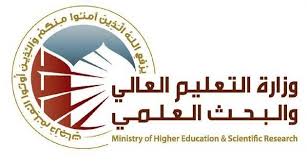 مقرر مادة جماليات التصوير         والاضاءة                                                 جدول الدروس الاسبوعي                 توقيع استاذ المادة 						                       توقيع العميد             أ.م.د. احمد عبد الستار الاسمد. احمد عبد الستار حسين د. احمد عبد الستار حسين د. احمد عبد الستار حسين د. احمد عبد الستار حسين د. احمد عبد الستار حسين البريد الالكترونيtheeditor79@gmail.com theeditor79@gmail.com theeditor79@gmail.com theeditor79@gmail.com theeditor79@gmail.com اسم المادةجماليات التصوير والاضاءة     جماليات التصوير والاضاءة     جماليات التصوير والاضاءة     جماليات التصوير والاضاءة     جماليات التصوير والاضاءة     مقرر الفصلوفق النظام السنويوفق النظام السنويوفق النظام السنويوفق النظام السنويوفق النظام السنوياهداف المادةتهدف هذه المادة الى :-1- تعريف الطالب بالقيم الجمالية للتصوير السينمائي والتلفزيوني 2 – المام الطالب بكافة المراحل التي تجري في عملية التصوير 3- تدريب الطالب على استخدام الكاميرا للتصوير التلفزيوني والسينمائي تهدف هذه المادة الى :-1- تعريف الطالب بالقيم الجمالية للتصوير السينمائي والتلفزيوني 2 – المام الطالب بكافة المراحل التي تجري في عملية التصوير 3- تدريب الطالب على استخدام الكاميرا للتصوير التلفزيوني والسينمائي تهدف هذه المادة الى :-1- تعريف الطالب بالقيم الجمالية للتصوير السينمائي والتلفزيوني 2 – المام الطالب بكافة المراحل التي تجري في عملية التصوير 3- تدريب الطالب على استخدام الكاميرا للتصوير التلفزيوني والسينمائي تهدف هذه المادة الى :-1- تعريف الطالب بالقيم الجمالية للتصوير السينمائي والتلفزيوني 2 – المام الطالب بكافة المراحل التي تجري في عملية التصوير 3- تدريب الطالب على استخدام الكاميرا للتصوير التلفزيوني والسينمائي تهدف هذه المادة الى :-1- تعريف الطالب بالقيم الجمالية للتصوير السينمائي والتلفزيوني 2 – المام الطالب بكافة المراحل التي تجري في عملية التصوير 3- تدريب الطالب على استخدام الكاميرا للتصوير التلفزيوني والسينمائي التفاصيل الأساسية للمادةمادة تطبيقية بواقع  ساعتان عملي وساعة نظري أسبوعياً تتوزع مفرداتها على ثلاثين اسبوعاً تتخللها امتحانات شهرية واعداد تقارير واعمال مصورة ، اضافة الى التدريب العملي  وامتحان اخر السنة . مادة تطبيقية بواقع  ساعتان عملي وساعة نظري أسبوعياً تتوزع مفرداتها على ثلاثين اسبوعاً تتخللها امتحانات شهرية واعداد تقارير واعمال مصورة ، اضافة الى التدريب العملي  وامتحان اخر السنة . مادة تطبيقية بواقع  ساعتان عملي وساعة نظري أسبوعياً تتوزع مفرداتها على ثلاثين اسبوعاً تتخللها امتحانات شهرية واعداد تقارير واعمال مصورة ، اضافة الى التدريب العملي  وامتحان اخر السنة . مادة تطبيقية بواقع  ساعتان عملي وساعة نظري أسبوعياً تتوزع مفرداتها على ثلاثين اسبوعاً تتخللها امتحانات شهرية واعداد تقارير واعمال مصورة ، اضافة الى التدريب العملي  وامتحان اخر السنة . مادة تطبيقية بواقع  ساعتان عملي وساعة نظري أسبوعياً تتوزع مفرداتها على ثلاثين اسبوعاً تتخللها امتحانات شهرية واعداد تقارير واعمال مصورة ، اضافة الى التدريب العملي  وامتحان اخر السنة . الكتب المنهجيةلايوجد لايوجد لايوجد لايوجد لايوجد المصادر الخارجية- التكنولوجيا في التصوير السينمائي الحديث ، هشام جمال - سحر التصوير – فن واعلام ، عبد الباسط السلمان - فهم السينما ، لوي دي جانيتي ، ترجمة : جعفر علي - البرامج التفاعلية التلفزيونية – تمظهرات الشكل وبناءه الدرامي والدلالي  - فكرة الاخراج السينمائي ، كين دنسايجر ، ترجمة : احمد يوسف - التكنولوجيا في التصوير السينمائي الحديث ، هشام جمال - سحر التصوير – فن واعلام ، عبد الباسط السلمان - فهم السينما ، لوي دي جانيتي ، ترجمة : جعفر علي - البرامج التفاعلية التلفزيونية – تمظهرات الشكل وبناءه الدرامي والدلالي  - فكرة الاخراج السينمائي ، كين دنسايجر ، ترجمة : احمد يوسف - التكنولوجيا في التصوير السينمائي الحديث ، هشام جمال - سحر التصوير – فن واعلام ، عبد الباسط السلمان - فهم السينما ، لوي دي جانيتي ، ترجمة : جعفر علي - البرامج التفاعلية التلفزيونية – تمظهرات الشكل وبناءه الدرامي والدلالي  - فكرة الاخراج السينمائي ، كين دنسايجر ، ترجمة : احمد يوسف - التكنولوجيا في التصوير السينمائي الحديث ، هشام جمال - سحر التصوير – فن واعلام ، عبد الباسط السلمان - فهم السينما ، لوي دي جانيتي ، ترجمة : جعفر علي - البرامج التفاعلية التلفزيونية – تمظهرات الشكل وبناءه الدرامي والدلالي  - فكرة الاخراج السينمائي ، كين دنسايجر ، ترجمة : احمد يوسف - التكنولوجيا في التصوير السينمائي الحديث ، هشام جمال - سحر التصوير – فن واعلام ، عبد الباسط السلمان - فهم السينما ، لوي دي جانيتي ، ترجمة : جعفر علي - البرامج التفاعلية التلفزيونية – تمظهرات الشكل وبناءه الدرامي والدلالي  - فكرة الاخراج السينمائي ، كين دنسايجر ، ترجمة : احمد يوسف تقديرات الفصلالفصل الدراسيالامتحان الشهرينظري +عملي  الحضور والمشاركة اليوميةتقديم تقرير نظري او عمل مصور  الامتحان النهائينظري + عملي تقديرات الفصل30%20%5%5%40 %معلومات اضافيةيتضمن الجانب العملي للمادة تدريب الطلبة اسبوعياً في استوديو الكلية على ما يتم تناوله في الجانب النظري   يتضمن الجانب العملي للمادة تدريب الطلبة اسبوعياً في استوديو الكلية على ما يتم تناوله في الجانب النظري   يتضمن الجانب العملي للمادة تدريب الطلبة اسبوعياً في استوديو الكلية على ما يتم تناوله في الجانب النظري   يتضمن الجانب العملي للمادة تدريب الطلبة اسبوعياً في استوديو الكلية على ما يتم تناوله في الجانب النظري   يتضمن الجانب العملي للمادة تدريب الطلبة اسبوعياً في استوديو الكلية على ما يتم تناوله في الجانب النظري   الاسبوعالتاريخالمادة النظريةالمادة العملية الملاحظات 1الاسبوع الاولاستقبال الطلبة وتعريفهم بمفردات المادة واهدافها واجراءاتها 2الثانيمدخل لمفهوم التصوير 3الثالثاهمية التصوير 4الرابعاوجه التشابه والاختلاف بين التصوير التلفزيوني  والسينمائي 5الخامسمدلول جماليات التصوير والاضاءة6السادسالتوظيف الجمالي لأحجام اللقطة في الصورة السينمائية والتلفزيونيةتطبيقات عملية 7السابعتقديم تقارير مصورة ومناقشتها 8الثامنامتحان شهري 9التاسعجمالية توظيف الزاوية في التصوير السينمائي والتلفزيوني تطبيقات عملية10العاشرالتوظيف الجمالي لحركات الكاميرا في التصوير السينمائي والتلفزيوني تطبيقات عملية11الحادي عشرجمالية الاضاءة في التصوير السينمائي والتلفزيوني تطبيقات عملية12الثاني عشرجمالية توظيف عدسات الكاميرا في التصوير السينمائية والتلفزيوني تطبيقات عملية13الثالث عشرمقدمة وخلفية الصورة والعلاقة الجمالية والوظيفية بينهما تطبيقات عملية14الرابع عشرالمدلول الجمالي لاستخدام حركة الكاميرا بأكملها بدل حركة الزوم تطبيقات عملية15الخامس عشرمراجعة شاملة 16السادس عشرامتحان شهري عملي 17السابع عشرجمالية توظيف الخطوط والكتل في التصوير السينمائية والتلفزيوني  تطبيقات عملية18الثامن عشرجماليات توظيف قواعد التكوين في الصورة السينمائية والتلفزيونية  تطبيقات عملية19التاسع عشرالالوان ومدلولها الجمالي في التصوير السينمائي والتلفزيونيتطبيقات عملية20العشرونمفهوم التوازن في الصورة21الواحد والعشرون انواع التوزان في الصورة22الثاني والعشرونجماليات التصوير الذاتي والموضوعيتطبيقات عملية23الثالث والعشرونتقديم تقارير مصورة ومناقشتها 24الرابع والعشرونامتحان شهري  25الخامس والعشرونجمالية توظيف الاطار تطبيقات عملية26السادس والعشرونجماليات توظيف الايقاع  تطبيقات عملية27السابع والعشرونالتصوير الداخلي والتصوير الخارجي تطبيقات عملية28الثامن والعشرونتقديم تقارير صورة ومناقشتها 29التاسع والعشرونامتحان شهري عملي 30الثلاثون مراجعة شاملة 